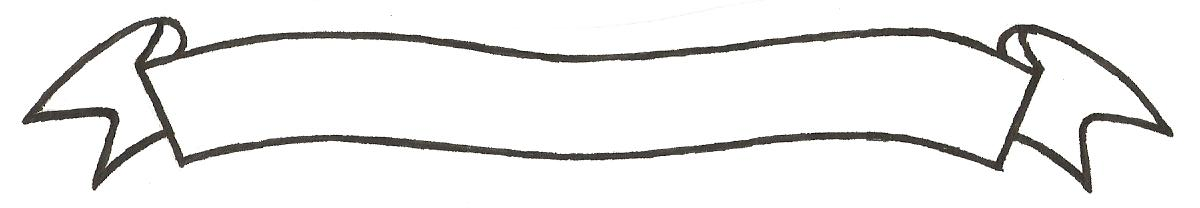 MERU UNIVERSITY OF SCIENCE AND TECHNOLOGYP.O. Box 972-60200 – Meru-KenyaTel: 020-2069349, 061-2309217. 064-30320 Cell phone: +254 712524293, +254 789151411Fax: 064-30321Website: www.must.ac.ke  Email: info@must.ac.keUniversity Examinations 2015/2016SECOND YEAR SECOND SEMESTER EXAMINATION FOR DIPLOMAIN AGRICULTUREBIO 0211:  MICRO BIOLOGY AND ZOOLOGY  DATE: AUGUST 2016						    TIME: 1 ½ HOURSINSTRUCTIONS:  Answer question one and any other two questions.QUESTION ONE – (30 MARKS)Name at least three discipline related with microbiology  			(3 marks)Name five examples of micro organisms  					(5 marks)Define the term spontaneous generation 					(2 marks)State three functions of cell membrane  					(3 marks)State and explain briefly three theories of the origin of life  			(3 marks)Define the term classification of organism  					(2 marks)Outline at least four significance of classification in organism  		(4 marks)State five characteristics o f kingdom animalia 				(5 marks)Outline three ways in which viruses differ from living organism  		(3 marks)QUESTION TWO (15 MARKS)Discuss briefly Koch’s postulates summary of relationship between a micro-organism and specific disease 								(5 marks)Outline at least five bacterium cell structures and their functions  		(10 marks)QUESTION THREE (15 MARKS)Discuss economic importance of micro-organisms  					(15 marks)QUESTION FOUR (15 MARKS)Outline five facts about amphibian 						(5 marks)Discuss five characteristic of class Aves 					(5 marks)Success of bony fish is due to certain evolutionary innovations namely?  	(5 marks) 						 